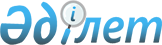 О внесении изменений в решение Акмолинского областного маслихата от 13 декабря 2021 года № 7С-12-2 "Об областном бюджете на 2022-2024 годы"Решение Акмолинского областного маслихата от 20 декабря 2022 года № 7С-24-2
      Акмолинский областной маслихат РЕШИЛ:
      1. Внести в решение Акмолинского областного маслихата "Об областном бюджете на 2022-2024 годы" от 13 декабря 2021 года № 7С-12-2 (зарегистрировано в Реестре государственной регистрации нормативных правовых актов под № 25824) следующие изменения:
      пункт 1 изложить в новой редакции:
      "1. Утвердить областной бюджет Акмолинской области на 2022-2024 годы согласно приложениям 1, 2 и 3 к настоящему решению соответственно, в том числе на 2022 год в следующих объҰмах:
      1) доходы – 477 728 265,7 тысяч тенге, в том числе:
      налоговые поступления – 62 117 158,3 тысяч тенге;
      неналоговые поступления – 6 838 475,4 тысяч тенге;
      поступления от продажи основного капитала – 157 748,6 тысяч тенге;
      поступления трансфертов – 408 614 883,4 тысячи тенге;
      2) затраты – 479 459 636,2 тысяч тенге;
      3) чистое бюджетное кредитование – 4 171 500,1 тысяч тенге, в том числе:
      бюджетные кредиты – 11 893 190,0 тысяч тенге;
      погашение бюджетных кредитов – 7 721 689,9 тысяч тенге;
      4) сальдо по операциям с финансовыми активами – -63 772,3 тысячи тенге, в том числе:
      поступления от продажи финансовых активов государства - 63 772,3 тысячи тенге;
      5) дефицит (профицит) бюджета – -5 839 098,3 тысяч тенге;
      6) финансирование дефицита (использование профицита) бюджета – 5 839 098,3 тысяч тенге.";
      приложения 1, 4 и 5 к указанному решению изложить в новой редакции согласно приложениям 1, 2 и 3 к настоящему решению.
      2. Настоящее решение вводится в действие с 1 января 2022 года.
      "СОГЛАСОВАНО"
      "20" декабря 2022 года
      "20" декабря 2022 года Областной бюджет на 2022 год Целевые трансферты и бюджетные кредиты из республиканского бюджета на 2022 год Целевые трансферты из областного бюджета районным (городов областного значения) бюджетам на 2022 год
					© 2012. РГП на ПХВ «Институт законодательства и правовой информации Республики Казахстан» Министерства юстиции Республики Казахстан
				
      Секретарь Акмолинскогообластного маслихата

Т.Жунусов

      Исполняющий обязанностиакима Акмолинской области

М.Таткеев

      Руководитель государственногоучреждения "Управление экономикии бюджетного планированияАкмолинской области"

К.Дузелбаев
Приложение 1 к решению
Акмолинского областного
маслихата от 20 декабря
2022 года № 7С-24-2Приложение 1 к решению
Акмолинского областного
маслихата от 13 декабря
2021 года № 7С-12-2
Категория
Категория
Категория
Категория
Сумма, тысяч тенге
Класс 
Класс 
Класс 
Сумма, тысяч тенге
Подкласс
Подкласс
Сумма, тысяч тенге
Наименование
Сумма, тысяч тенге
I. Доходы
477 728 265,7
1
Налоговые поступления
62 117 158,3
01
Подоходный налог
58 057 555,3
1
Корпоративный подоходный налог
17 592 387,5
2
Индивидуальный подоходный налог
40 465 167,8
05
Внутренние налоги на товары, работы и услуги
4 059 569,4
3
Поступления за использование природных и других ресурсов
4 033 664,1
4
Сборы за ведение предпринимательской и профессиональной деятельности
25 905,3
07
Прочие налоги
33,6
1
Прочие налоги
33,6
2
Неналоговые поступления
6 838 475,4
01
Доходы от государственной собственности
1 748 413,2
1
Поступления части чистого дохода государственных предприятий
29 247,4
3
Дивиденды на государственные пакеты акций, находящиеся в государственной собственности
14 330,1
5
Доходы от аренды имущества, находящегося в государственной собственности
129 870,9
6
Вознаграждения за размещение бюджетных средств на банковских счетах
8 427,0
7
Вознаграждения по кредитам, выданным из государственного бюджета
1 566 537,8
02
Поступления от реализации товаров (работ, услуг) государственными учреждениями, финансируемыми из государственного бюджета
3 192,2
1
Поступления от реализации товаров (работ, услуг) государственными учреждениями, финансируемыми из государственного бюджета
3 192,2
03
Поступления денег от проведения государственных закупок, организуемых государственными учреждениями, финансируемыми из государственного бюджета
1 400,0
1
Поступления денег от проведения государственных закупок, организуемых государственными учреждениями, финансируемыми из государственного бюджета
1 400,0
04
Штрафы, пени, санкции, взыскания, налагаемые государственными учреждениями, финансируемыми из государственного бюджета, а также содержащимися и финансируемыми из бюджета (сметы расходов) Национального Банка Республики Казахстан
3 214 769,9
1
Штрафы, пени, санкции, взыскания, налагаемые государственными учреждениями, финансируемыми из государственного бюджета, а также содержащимися и финансируемыми из бюджета (сметы расходов) Национального Банка Республики Казахстан, за исключением поступлений от организаций нефтяного сектора и в Фонд компенсации потерпевшим
3 214 769,9
06
Прочие неналоговые поступления 
1 870 700,1
1
Прочие неналоговые поступления 
1 870 700,1
3
Поступления от продажи основного капитала
157 748,6
01
Продажа государственного имущества, закреплҰнного за государственными учреждениями
157 748,6
1
Продажа государственного имущества, закреплҰнного за государственными учреждениями
157 748,6
4
Поступления трансфертов
408 614 883,4
01
Трансферты из нижестоящих органов государственного управления
71 959 642,4
2
Трансферты из районных (городов областного значения) бюджетов
71 959 642,4
02
Трансферты из вышестоящих органов государственного управления
336 655 241,0
1
Трансферты из республиканского бюджета
336 655 241,0
Функциональная группа
Функциональная группа
Функциональная группа
Функциональная группа
Сумма, тысяч тенге
Администратор бюджетных программ
Администратор бюджетных программ
Администратор бюджетных программ
Сумма, тысяч тенге
Программа
Программа
Сумма, тысяч тенге
Наименование
Сумма, тысяч тенге
II. Затраты
479 459 636,2
01
Государственные услуги общего характера
6 378 391,2
110
Аппарат маслихата области
167 617,4
001
Услуги по обеспечению деятельности маслихата области
149 533,2
003
Капитальные расходы государственного органа
3 170,2
005
Повышение эффективности деятельности депутатов маслихатов
1 787,0
113
Целевые текущие трансферты нижестоящим бюджетам
13 127,0
120
Аппарат акима области
2 725 201,6
001
Услуги по обеспечению деятельности акима области
2 425 633,8
004
Капитальные расходы государственного органа
1 929,2
007
Капитальные расходы подведомственных государственных учреждений и организаций
73 478,6
009
Обеспечение и проведение выборов акимов городов районного значения, сел, поселков, сельских округов
179 358,0
113
Целевые текущие трансферты нижестоящим бюджетам
44 802,0
257
Управление финансов области
155 249,6
001
Услуги по реализации государственной политики в области исполнения местного бюджета и управления коммунальной собственностью
154 349,6
013
Капитальные расходы государственного органа
900,0
258
Управление экономики и бюджетного планирования области
2 248 599,7
001
Услуги по реализации государственной политики в области формирования и развития экономической политики, системы государственного планирования
285 060,3
005
Капитальные расходы государственного органа
3 900,0
113
Целевые текущие трансферты нижестоящим бюджетам
1 959 639,4
263
Управление внутренней политики области
104 142,2
075
Обеспечение деятельности Ассамблеи народа Казахстана области
104 142,2
269
Управление по делам религий области
167 197,4
001
Услуги по реализации государственной политики в сфере религиозной деятельности на местном уровне
73 281,2
003
Капитальные расходы государственного органа
900,0
005
Изучение и анализ религиозной ситуации в регионе
93 016,2
282
Ревизионная комиссия области
383 153,7
001
Услуги по обеспечению деятельности ревизионной комиссии области
382 253,7
003
Капитальные расходы государственного органа
900,0
289
Управление предпринимательства и туризма области
267 891,0
001
Услуги по реализации государственной политики на местном уровне в области развития предпринимательства и туризма 
254 647,7
003
Капитальные расходы государственного органа
900,0
032
Капитальные расходы подведомственных государственных учреждений и организаций
300,0
113
Целевые текущие трансферты нижестоящим бюджетам
12 043,3
733
Управление по государственным закупкам и коммунальной собственности области
159 338,6
001
Услуги по реализации государственной политики в области управления государственных активов и закупок на местном уровне
156 028,6
003
Капитальные расходы государственного органа
900,0
004
Приватизация, управление коммунальным имуществом, постприватизационная деятельность и регулирование споров, связанных с этим
2 410,0
02
Оборона
875 170,5
120
Аппарат акима области
410 671,6
010
Мероприятия в рамках исполнения всеобщей воинской обязанности
106 304,9
012
Мобилизационная подготовка и мобилизация областного масштаба
304 366,7
287
Территориальный орган, уполномоченных органов в области чрезвычайных ситуаций природного и техногенного характера, гражданской обороны, финансируемый из областного бюджета
464 498,9
002
Капитальные расходы территориального органа и подведомственных государственных учреждений
384 338,6
004
Предупреждение и ликвидация чрезвычайных ситуаций областного масштаба
80 160,3
03
Общественный порядок, безопасность, правовая, судебная, уголовно-исполнительная деятельность
10 669 648,6
252
Исполнительный орган внутренних дел, финансируемый из областного бюджета
10 553 214,3
001
Услуги по реализации государственной политики в области обеспечения охраны общественного порядка и безопасности на территории области
9 131 845,7
003
Поощрение граждан, участвующих в охране общественного порядка
5 215,0
006
Капитальные расходы государственного органа
1 416 153,6
288
Управление строительства, архитектуры и градостроительства области
116 434,3
053
Строительство объектов общественного порядка и безопасности
116 434,3
04
Образование
179 933 808,0
120
Аппарат акима области
14 142,6
019
Обучение участников избирательного процесса
14 142,6
253
Управление здравоохранения области
993 422,4
003
Повышение квалификации и переподготовка кадров
14 605,0
043
Подготовка специалистов в организациях технического и профессионального, послесреднего образования
500 830,4
057
Подготовка специалистов с высшим, послевузовским образованием и оказание социальной поддержки обучающимся
477 987,0
261
Управление образования области
168 649 764,6
001
Услуги по реализации государственной политики на местном уровне в области образования
759 232,8
003
Общеобразовательное обучение по специальным образовательным учебным программам
2 722 940,8
004
Информатизация системы образования в государственных организациях образования 
165 548,1
005
Приобретение и доставка учебников, учебно-методических комплексов государственных организациях образования
887 452,7
006
Общеобразовательное обучение одарҰнных детей в специализированных организациях образования
2 082 441,1
007
Проведение школьных олимпиад, внешкольных мероприятий и конкурсов областного, районного (городского) масштабов
1 110 030,0
011
Обследование психического здоровья детей и подростков и оказание психолого-медико-педагогической консультативной помощи населению
774 055,0
024
Подготовка специалистов в организациях технического и профессионального образования
12 824 311,8
029
Методическое и финансовое сопровождение системы образования
2 055 909,0
052
Повышение квалификации, подготовка и переподготовка кадров в рамках Государственной программы развития продуктивной занятости и массового предпринимательства на 2017 – 2021 годы "Еңбек"
2 799 567,7
055
Дополнительное образование для детей и юношества
3 511 866,0
057
Подготовка специалистов с высшим, послевузовским образованием и оказание социальной поддержки обучающимся
499 698,8
067
Капитальные расходы подведомственных государственных учреждений и организаций
2 868 664,3
080
Реализация инициативы Фонда Нурсултана Назарбаева на выявление и поддержку талантов 
"EL UMITI"
21 704,2
081
Дошкольное воспитание и обучение
2 611 166,0
082
Общеобразовательное обучение в государственных организациях начального, основного и общего среднего образования
94 410 250,0
083
Организация бесплатного подвоза учащихся до ближайшей школы и обратно в сельской местности
143 190,0
086
Выплата единовременных денежных средств казахстанским гражданам, усыновившим (удочерившим) ребҰнка (детей)-сироту и ребҰнка (детей), оставшегося без попечения родителей
3 648,3
087
Ежемесячные выплаты денежных средств опекунам (попечителям) на содержание ребҰнка-сироты (детей-сирот), и ребҰнка (детей), оставшегося без попечения родителей
432 349,7
089
Организация профессионального обучения
210 500,0
202
Реализация государственного образовательного заказа в дошкольных организациях образования
18 564 087,0
203
Реализация подушевого финансирования в государственных организациях среднего образования
19 191 151,3
285
Управление физической культуры и спорта области
5 131 538,9
006
Дополнительное образование для детей и юношества по спорту
4 580 109,4
007
Общеобразовательное обучение одарҰнных в спорте детей в специализированных организациях образования
551 429,5
288
Управление строительства, архитектуры и градостроительства области
5 144 939,5
011
Строительство и реконструкция объектов дошкольного воспитания и обучения
860 504,1
012
Строительство и реконструкция объектов начального, основного среднего и общего среднего образования
3 852 656,5
099
Строительство и реконструкция объектов технического, профессионального и послесреднего образования
431 778,9
05
Здравоохранение
4 938 471,4
253
Управление здравоохранения области
4 895 345,0
001
Услуги по реализации государственной политики на местном уровне в области здравоохранения
241 037,5
006
Услуги по охране материнства и детства
217 529,5
007
Пропаганда здорового образа жизни
25 000,0
008
Реализация мероприятий по профилактике и борьбе со СПИД в Республике Казахстан
129 778,0
016
Обеспечение граждан бесплатным или льготным проездом за пределы населҰнного пункта на лечение
3 007,0
018
Информационно-аналитические услуги в области здравоохранения
22 442,0
023
Социальная поддержка медицинских и фармацевтических работников
50 000,0
027
Централизованный закуп и хранение вакцин и других медицинских иммунобиологических препаратов для проведения иммунопрофилактики населения
1 649 827,0
029
Областные базы специального медицинского снабжения
130 436,3
030
Капитальные расходы государственных органов здравоохранения 
900,0
033
Капитальные расходы медицинских организаций здравоохранения
1 532 208,3
039
Оказание дополнительного объҰма медицинской помощи, включающий медицинскую помощь субъектами здравоохранения, оказание услуг 
Call-центрами и прочие расходы
33 768,0
041
Дополнительное обеспечение гарантированного объҰма бесплатной медицинской помощи по решению местных представительных органов областей
362 116,4
042
Проведение медицинской организацией мероприятий, снижающих половое влечение, осуществляемые на основании решения суда
859,0
050
Возмещение лизинговых платежей по санитарному транспорту, медицинским изделиям, требующие сервисного обслуживания, приобретҰнных на условиях финансового лизинга
496 436,0
288
Управление строительства, архитектуры и градостроительства области
43 126,4
038
Строительство и реконструкция объектов здравоохранения
43 126,4
06
Социальная помощь и социальное обеспечение
12 507 441,5
256
Управление координации занятости и социальных программ области
11 290 798,7
001
Услуги по реализации государственной политики на местном уровне в области обеспечения занятости и реализации социальных программ для населения
229 002,2
002
Предоставление специальных социальных услуг для престарелых и инвалидов в медико-социальных учреждениях (организациях) общего типа, в центрах оказания специальных социальных услуг, в центрах социального обслуживания
1 314 528,6
003
Социальная поддержка инвалидов
84 863,4
007
Капитальные расходы государственного органа
8 422,0
013
Предоставление специальных социальных услуг для инвалидов с психоневрологическими заболеваниями, в психоневрологических медико-социальных учреждениях (организациях), в центрах оказания специальных социальных услуг, в центрах социального обслуживания
2 315 980,2
015
Предоставление специальных социальных услуг для детей-инвалидов с психоневрологическими патологиями в детских психоневрологических медико-социальных учреждениях (организациях), в центрах оказания специальных социальных услуг, в центрах социального обслуживания
478 775,1
053
Услуги по замене и настройке речевых процессоров к кохлеарным имплантам
97 140,0
067
Капитальные расходы подведомственных государственных учреждений и организаций
51 548,4
113
Целевые текущие трансферты нижестоящим бюджетам
6 710 538,8
261
Управление образования области
1 003 892,9
015
Социальное обеспечение сирот, детей, оставшихся без попечения родителей
798 184,2
092
Содержание ребҰнка (детей), переданного патронатным воспитателям
189 176,7
201
Государственная поддержка по содержанию детей-сирот и детей, оставшихся без попечения родителей, в детских домах семейного типа и приҰмных семьях
16 532,0
270
Управление по инспекции труда области
149 220,9
001
Услуги по реализации государственной политики в области регулирования трудовых отношений на местном уровне
148 320,9
003
Капитальные расходы государственного органа
900,0
288
Управление строительства, архитектуры и градостроительства области
63 529,0
039
Строительство и реконструкция объектов социального обеспечения
63 529,0
07
Жилищно-коммунальное хозяйство
34 613 427,1
279
Управление энергетики и жилищно-коммунального хозяйства области
34 613 427,1
001
Услуги по реализации государственной политики на местном уровне в области энергетики и жилищно-коммунального хозяйства
166 605,4
005
Капитальные расходы государственного органа 
900,0
032
Субсидирование стоимости услуг по подаче питьевой воды из особо важных групповых и локальных систем водоснабжения, являющихся безальтернативными источниками питьевого водоснабжения
1 542 614,4
054
Выплаты отдельным категориям граждан за жилище, арендуемое в частном жилищном фонде
3 100,0
113
Целевые текущие трансферты нижестоящим бюджетам
9 865 068,2
114
Целевые трансферты на развитие нижестоящим бюджетам
23 035 139,1
08
Культура, спорт, туризм и информационное пространство
15 200 969,9
262
Управление культуры области
5 693 229,3
001
Услуги по реализации государственной политики на местном уровне в области культуры 
106 241,6
003
Поддержка культурно-досуговой работы
1 435 477,4
005
Обеспечение сохранности историко-культурного наследия и доступа к ним
457 257,2
007
Поддержка театрального и музыкального искусства
986 799,8
008
Обеспечение функционирования областных библиотек
169 668,5
032
Капитальные расходы подведомственных государственных учреждений и организаций
35 150,4
113
Целевые текущие трансферты нижестоящим бюджетам
2 502 634,4
263
Управление внутренней политики области
1 592 308,3
001
Услуги по реализации государственной внутренней политики на местном уровне
327 226,3
003
Реализация мероприятий в сфере молодҰжной политики
274 879,3
005
Капитальные расходы государственного органа
900,0
007
Услуги по проведению государственной информационной политики
847 978,0
010
Развитие государственного языка и других языков народа Казахстана
72 625,7
032
Капитальные расходы подведомственных государственных учреждений и организаций
1 200,0
113
Целевые текущие трансферты нижестоящим бюджетам
67 499,0
285
Управление физической культуры и спорта области
6 014 049,2
001
Услуги по реализации государственной политики на местном уровне в сфере физической культуры и спорта
107 488,3
002
Проведение спортивных соревнований на областном уровне
94 567,0
003
Подготовка и участие членов областных сборных команд по различным видам спорта на республиканских и международных спортивных соревнованиях
4 330 084,0
005
Капитальные расходы государственного органа
2 333,0
032
Капитальные расходы подведомственных государственных учреждений и организаций
568 432,2
113
Целевые текущие трансферты нижестоящим бюджетам
911 144,7
288
Управление строительства, архитектуры и градостроительства области
500 000,0
024
Развитие объектов спорта
500 000,0
289
Управление предпринимательства и туризма области
79 062,8
010
Регулирование туристской деятельности
73 065,8
074
Субсидирование части затрат субъектов предпринимательства на содержание санитарно-гигиенических узлов
5 997,0
759
Управление цифровизации и архивов области
1 322 320,3
001
Услуги по реализации государственной политики на местном уровне в области информатизации, управления архивным делом
582 622,3
003
Обеспечение сохранности архивного фонда
553 333,1
009
Капитальные расходы государственного органа
13 136,0
032
Капитальные расходы подведомственных государственных учреждений и организаций
19 913,9
113
Целевые текущие трансферты нижестоящим бюджетам
153 315,0
09
Топливно-энергетический комплекс и недропользование
5 778 165,0
279
Управление энергетики и жилищно-коммунального хозяйства области
5 778 165,0
050
Субсидирование затрат энергопроизводящих организаций на приобретение топлива для бесперебойного проведения отопительного сезона
5 356 139,0
081
Организация и проведение поисково-разведочных работ на подземные воды для хозяйственно-питьевого водоснабжения населҰнных пунктов
422 026,0
10
Сельское, водное, лесное, рыбное хозяйство, особо охраняемые природные территории, охрана окружающей среды и животного мира, земельные отношения
64 142 616,3
254
Управление природных ресурсов и регулирования природопользования области
6 700 496,7
001
Услуги по реализации государственной политики в сфере охраны окружающей среды на местном уровне
176 167,5
005
Охрана, защита, воспроизводство лесов и лесоразведение
1 977 992,2
006
Охрана животного мира
48 538,2
008
Мероприятия по охране окружающей среды
413 015,8
013
Капитальные расходы государственного органа
7 878,0
022
Развитие объектов охраны окружающей среды
3 796 325,0
032
Капитальные расходы подведомственных государственных учреждений и организаций
280 580,0
719
Управление ветеринарии области
2 095 167,5
001
Услуги по реализации государственной политики на местном уровне в сфере ветеринарии
327 624,1
003
Капитальные расходы государственного органа
26 193,6
008
Организация строительства, реконструкции скотомогильников (биотермических ям) и обеспечение их содержания
4 763,0
009
Организация санитарного убоя больных животных
11 336,2
010
Организация отлова и уничтожения бродячих собак и кошек
33 111,6
011
Возмещение владельцам стоимости обезвреженных (обеззараженных) и переработанных без изъятия животных, продукции и сырья животного происхождения, представляющих опасность для здоровья животных и человека
175 544,5
013
Проведение мероприятий по идентификации сельскохозяйственных животных
50 000,0
014
Проведение противоэпизоотических мероприятий
1 413 843,0
028
Услуги по транспортировке ветеринарных препаратов до пункта временного хранения
3 115,8
032
Временное содержание безнадзорных и бродячих животных
4 251,6
033
Идентификация безнадзорных и бродячих животных
380,3
034
Вакцинация и стерилизация бродячих животных
2 346,7
067
Капитальные расходы подведомственных государственных учреждений и организаций
42 657,1
741
Управление сельского хозяйства и земельных отношений области
55 346 952,1
001
Услуги по реализации государственной политики в сфере сельского хозяйства и регулирования земельных отношений на местном уровне
318 830,1
002
Субсидирование развития семеноводства
789 012,0
003
Капитальные расходы государственного органа
900,0
005
Субсидирование стоимости пестицидов, биоагентов (энтомофагов), предназначенных для проведения обработки против вредных и особо опасных вредных организмов с численностью выше экономического порога вредоносности и карантинных объектов
10 551 248,0
008
Субсидирование развития производства приоритетных культур
700 000,0
045
Определение сортовых и посевных качеств семенного и посадочного материала
140 794,0
046
Государственный учҰт и регистрация тракторов, прицепов к ним, самоходных сельскохозяйственных, мелиоративных и дорожно-строительных машин и механизмов
8 480,0
047
Субсидирование стоимости удобрений (за исключением органических)
3 171 368,0
050
Возмещение части расходов, понесҰнных субъектом агропромышленного комплекса, при инвестиционных вложениях
20 905 632,0
053
Субсидирование развития племенного животноводства, повышение продуктивности и качества продукции животноводства
7 225 636,0
055
Субсидирование процентной ставки по кредитным и лизинговым обязательствам в рамках направления по финансовому оздоровлению субъектов агропромышленного комплекса
43 535,0
056
Субсидирование ставок вознаграждения при кредитовании, а также лизинге на приобретение сельскохозяйственных животных, техники и технологического оборудования
10 311 000,0
057
Субсидирование затрат перерабатывающих предприятий на закуп сельскохозяйственной продукции для производства продуктов ее глубокой переработки в сфере животноводства
997 815,0
077
Субсидирование возмещения расходов, понесҰнных национальной компанией в сфере агропромышленного комплекса при реализации продовольственного зерна для регулирующего воздействия на внутренний рынок
182 702,0
11
Промышленность, архитектурная, градостроительная и строительная деятельность
6 264 790,4
288
Управление строительства, архитектуры и градостроительства области
6 166 771,7
001
Услуги по реализации государственной политики в области строительства, архитектуры и градостроительства на местном уровне
244 066,0
003
Капитальные расходы государственного органа
900,0
113
Целевые текущие трансферты нижестоящим бюджетам
342 624,6
114
Целевые трансферты на развитие нижестоящим бюджетам
5 579 181,1
724
Управление государственного архитектурно-строительного контроля области
98 018,7
001
Услуги по реализации государственной политики на местном уровне в сфере государственного архитектурно-строительного контроля
88 928,0
003
Капитальные расходы государственного органа
9 090,7
12
Транспорт и коммуникации
65 289 811,1
268
Управление пассажирского транспорта и автомобильных дорог области
65 289 811,1
001
Услуги по реализации государственной политики на местном уровне в области транспорта и коммуникаций
112 567,2
002
Развитие транспортной инфраструктуры
731 575,3
003
Обеспечение функционирования автомобильных дорог
1 302 480,8
011
Капитальные расходы государственного органа 
900,0
028
Реализация приоритетных проектов транспортной инфраструктуры
13 024 775,5
113
Целевые текущие трансферты нижестоящим бюджетам
35 007 296,2
114
Целевые трансферты на развитие нижестоящим бюджетам
15 110 216,1
13
Прочие
7 017 880,6
254
Управление природных ресурсов и регулирования природопользования области
15 000,0
104
Возмещение части расходов, понесҰнных субъектом рыбного хозяйства, при инвестиционных вложениях
15 000,0
257
Управление финансов области
45 900,0
012
Резерв местного исполнительного органа области
45 900,0
261
Управление образования области
595 491,2
079
Реализация мероприятий по социальной и инженерной инфраструктуре в сельских населҰнных пунктах в рамках проекта "Ауыл-Ел бесігі"
595 491,2
279
Управление энергетики и жилищно-коммунального хозяйства области
725 949,9
024
Развитие индустриальной инфраструктуры в рамках Государственной программы поддержки и развития бизнеса "Дорожная карта бизнеса-2025"
577 278,3
096
Выполнение государственных обязательств по проектам государственно-частного партнҰрства
148 671,6
288
Управление строительства, архитектуры и градостроительства области
3 303 150,5
051
Развитие индустриальной инфраструктуры в рамках Государственной программы поддержки и развития бизнеса "Дорожная карта бизнеса-2025"
344 297,0
093
Развитие социальной и инженерной инфраструктуры в сельских населҰнных пунктах в рамках проекта "Ауыл-Ел бесігі"
147 040,0
094
Развитие социальной и инженерной инфраструктуры окраин городов 
2 811 813,5
289
Управление предпринимательства и туризма области
2 332 389,0
005
Поддержка частного предпринимательства в рамках Государственной программы поддержки и развития бизнеса "Дорожная карта бизнеса-2025"
100 000,0
006
Субсидирование процентной ставки по кредитам в рамках Государственной программы поддержки и развития бизнеса "Дорожная карта бизнеса - 2025"
1 846 161,0
015
Частичное гарантирование кредитов малому и среднему бизнесу в рамках Государственной программы поддержки и развития бизнеса "Дорожная карта бизнеса - 2025"
347 228,0
082
Предоставление государственных грантов молодым предпринимателям для реализации новых бизнес-идей в рамках Государственной программы поддержки и развития бизнеса "Дорожная карта бизнеса-2025"
39 000,0
14
Обслуживание долга
2 368 321,2
257
Управление финансов области
2 368 321,2
004
Обслуживание долга местных исполнительных органов 
2 363 945,2
016
Обслуживание долга местных исполнительных органов по выплате вознаграждений и иных платежей по займам из республиканского бюджета
4 376,0
15
Трансферты
63 480 723,4
257
Управление финансов области
63 480 723,4
007
Субвенции
50 236 129,0
011
Возврат неиспользованных (недоиспользованных) целевых трансфертов
139 683,5
024
Целевые текущие трансферты из нижестоящего бюджета на компенсацию потерь вышестоящего бюджета в связи с изменением законодательства
9 836 699,0
052
Возврат сумм неиспользованных (недоиспользованных) целевых трансфертов на развитие, выделенных в истекшем финансовом году, разрешенных доиспользовать по решению Правительства Республики Казахстан
238 513,6
053
Возврат сумм неиспользованных (недоиспользованных) целевых трансфертов, выделенных из республиканского бюджета за счет целевого трансферта из Национального фонда Республики Казахстан
3 029 698,3
III. Чистое бюджетное кредитование
4 171 500,1
Бюджетные кредиты
11 893 190,0
07
Жилищно-коммунальное хозяйство
5 683 121,0
288
Управление строительства, архитектуры и градостроительства области
5 683 121,0
009
Кредитование районных (городов областного значения) бюджетов на проектирование и (или) строительство жилья
5 683 121,0
10
Сельское, водное, лесное, рыбное хозяйство, особо охраняемые природные территории, охрана окружающей среды и животного мира, земельные отношения
6 210 069,0
258
Управление экономики и бюджетного планирования области
1 189 976,0
007
Бюджетные кредиты местным исполнительным органам для реализации мер социальной поддержки специалистов
1 189 976,0
289
Управление предпринимательства и туризма области
2 428 300,0
017
Кредитование специализированных организаций для реализации механизмов стабилизации цен на социально значимые продовольственные товары
2 428 300,0
741
Управление сельского хозяйства и земельных отношений области
2 591 793,0
078
Кредитование для микрокредитования в сельских населҰнных пунктах и малых городах
2 591 793,0
Погашение бюджетных кредитов
7 721 689,9
5
Погашение бюджетных кредитов
7 721 689,9
01
Погашение бюджетных кредитов
7 721 689,9
1
Погашение бюджетных кредитов, выданных из государственного бюджета
7 197 072,1
2
Возврат сумм бюджетных кредитов
524 617,8
IV. Сальдо по операциям с финансовыми активами 
-63 772,3
Поступления от продажи финансовых активов государства
63 772,3
6
Поступления от продажи финансовых активов государства
63 772,3
01
Поступления от продажи финансовых активов государства
63 772,3
1
Поступления от продажи финансовых активов внутри страны
63 772,3
V. Дефицит (профицит) бюджета 
-5 839 098,3
VI. Финансирование дефицита (использование профицита) бюджета
5 839 098,3Приложение 2 к решению
Акмолинского областного
маслихата от 20 декабря
2022 года № 7С-24-2Приложение 4 к решению
Акмолинского областного
маслихата от 13 декабря
2021 года № 7С-12-2
Наименование
Сумма, тысяч тенге
Всего
180 229 241,0
в том числе:
Целевые текущие трансферты
137 400 770,0
в том числе:
На повышение заработной платы отдельных категорий гражданских служащих, работников организаций, содержащихся за счҰт средств государственного бюджета, работников казҰнных предприятий
6 786 835,0
Аппарат маслихата области
33 119,0
На повышение эффективности деятельности депутатов маслихатов
33 119,0
Аппарат акима области
176 058,0
На обеспечение и проведение выборов акимов городов районного значения, сел, поселков, сельских округов
176 058,0
Исполнительный орган внутренних дел, финансируемый из областного бюджета
1 103 779,0
На повышение должностных окладов сотрудников органов внутренних дел
876 992,0
На жилищные выплаты сотрудникам специальных учреждений, конвойной службы, дежурных частей и центров оперативного управления, кинологических подразделений и помощникам участковых инспекторов полиции
216 302,0
На повышение заработной платы медицинских работников из числа гражданских служащих органов внутренних дел
10 485,0
Управление координации занятости и социальных программ области
6 107 080,0
На выплату государственной адресной социальной помощи
960 901,0
На размещение государственного социального заказа в неправительственных организациях
280 117,0
На услуги по замене и настройке речевых процессоров к кохлеарным имплантам
97 140,0
На развитие продуктивной занятости
2 081 624,0
На обеспечение прав и улучшение качества жизни инвалидов в Республике Казахстан
613 336,0
На повышение заработной платы работников государственных организаций: медико-социальных учреждений стационарного и полустационарного типов, организаций надомного обслуживания, временного пребывания, центров занятости населения
2 073 404,0
 Субсидирование затрат работодателя на создание специальных рабочих мест для трудоустройства инвалидов
558,0
Управление образования области
49 298 727,0
На увеличение оплаты труда педагогов организаций дошкольного образования
3 115 156,0
На доплату за проведение внеурочных мероприятий педагогам физической культуры государственных организаций дошкольного образования
23 216,0
На доплату за квалификационную категорию педагогам государственных организаций дошкольного образования
647 402,0
На реализацию подушевого финансирования в государственных организациях среднего образования
3 070 503,0
На увеличение оплаты труда педагогов государственных организаций образования, за исключением организаций дополнительного образования для взрослых
24 354 316,0
На доплату за квалификационную категорию педагогам государственных организаций образования, за исключением организаций дополнительного образования для взрослых
10 681 797,0
На доплату за проведение внеурочных мероприятий педагогам физической культуры государственных организаций среднего образования
319 805,0
На доплату за степень магистра методистам методических центров (кабинетов) государственных организаций среднего образования
4 181,0
На доплату за проведение внеурочных мероприятий педагогам физической культуры государственных организаций технического и профессионального, послесреднего образования
22 268,0
На увеличение оплаты труда педагогов государственных организаций технического и профессионального, послесреднего образования
2 115 333,0
На доплату за квалификационную категорию педагогам государственных организаций технического и профессионального, послесреднего образования
420 619,0
На размещение государственного образовательного заказа на подготовку специалистов с высшим образованием для детей из многодетных и малообеспеченных семей
84 653,0
На увеличение размера государственной стипендии обучающимся в организациях технического и профессионального послесреднего образования
521 580,0
На обеспечение охвата дошкольным воспитанием и обучением детей от трҰх до шести лет
322 809,0
На увеличение оплаты труда медицинским работникам организаций дошкольного образования 
255 503,0
На увеличение оплаты труда медицинским работникам государственных организаций образования, за исключением организаций дополнительного образования для взрослых 
75 700,0
На увеличение оплаты труда медицинским работникам в государственных организаций технического и профессионального, послесреднего образования 
30 927,0
На обеспечение молодҰжи бесплатным техническим и профессиональным образованием по востребованным специальностям
254 260,0
На компенсацию потерь нижестоящих бюджетов в связи со снижением нормативной учебной нагрузки педагогов государственных организаций среднего образования
2 413 601,0
На реализацию мероприятий по социальной и инженерной инфраструктуре в сельских населҰнных пунктах в рамках проекта "Ауыл - Ел бесігі" 
565 098,0
Управление здравоохранения области
2 405 352,0
На проведение медицинской организацией мероприятий, снижающих половое влечение, осуществляемых на основании решения суда
859,0
На возмещение лизинговых платежей по санитарному транспорту, приобретҰнных на условиях финансового лизинга
496 436,0
На увеличение размера государственной стипендии обучающимся в организациях технического и профессионального, послесреднего образования
19 225,0
На повышение заработной платы работников организаций в области здравоохранения местных исполнительных органов
158 060,0
На оказание медицинской помощи лицам, содержащимся в следственных изоляторах и учреждениях уголовно-исполнительной системы"
33 768,0
На закуп вакцин и других иммунобиологических препаратов
1 537 514,0
На пропаганду здорового образа жизни
25 000,0
На материально-техническое оснащение организаций здравоохранения за счҰт гарантированного трансферта из Национального фонда
4 712,0
На реализацию мероприятий по профилактике и борьбе со СПИД
129 778,0
Управление физической культуры и спорта области
923 573,0
На увеличение оплаты труда педагогов государственных организаций среднего и дополнительного образования в сфере физической культуры и спорта
874 423,0
На увеличение оплаты труда медицинских работников государственных организаций в сфере физической культуры и спорта 
49 150,0
Управление культуры области
867 593,0
На установление доплат к должностному окладу за особые условия труда в организациях культуры и архивных учреждениях управленческому и основному персоналу государственных организаций культуры и архивных учреждений
630 499,0
На реализацию мероприятий по социальной и инженерной инфраструктуре в сельских населҰнных пунктах в рамках проекта "Ауыл - Ел бесігі" 
237 094,0
Управление предпринимательства и туризма области
44 997,0
На предоставление государственных грантов молодым предпринимателям для реализации новых бизнес-идей в рамках Государственной программы поддержки и развития бизнеса "Дорожная карта бизнеса-2025"
39 000,0
Субсидирование части затрат субъектов предпринимательства на содержание санитарно-гигиенических узлов
5 997,0
Управление пассажирского транспорта и автомобильных дорог области
31 865 628,0
На финансирование приоритетных проектов транспортной инфраструктуры
29 320 421,0
На реализацию мероприятий по социальной и инженерной инфраструктуре в сельских населҰнных пунктах в рамках проекта "Ауыл - Ел бесігі" 
2 545 207,0
Управление природных ресурсов и регулирования природопользования области
15 000,0
Возмещение части расходов, понесҰнных субъектом рыбного хозяйства, при инвестиционных вложениях
15 000,0
Управление цифровизации и архивов области
66 685,0
На установление доплат к должностному окладу за особые условия труда в организациях культуры и архивных учреждениях управленческому и основному персоналу государственных организаций культуры и архивных учреждений
66 685,0
Управление сельского хозяйства и земельных отношений области
37 706 344,0
На возмещение части расходов, понесҰнных субъектом агропромышленного комплекса, при инвестиционных вложениях
20 905 632,0
На субсидирование процентной ставки по кредитным и лизинговым обязательствам в рамках направления по финансовому оздоровлению субъектов агропромышленного комплекса 
43 535,0
 На субсидирование ставок вознаграждения при кредитовании, а также лизинге на приобретение сельскохозяйственных животных, техники и технологического оборудования
10 311 000,0
На субсидирование стоимости пестицидов, биоагентов (энтомофагов), предназначенных для проведения обработки против вредных и особо опасных вредных организмов с численностью выше экономического порога вредоносности и карантинных объектов
2 992 272,0
На субсидирование возмещения расходов, понесҰнных национальной компанией в сфере агропромышленного комплекса при реализации продовольственного зерна для регулирующего воздействия на внутренний рынок
182 702,0
На субсидирование развития племенного животноводства, повышения продуктивности и качества продукции животноводства
2 571 203,0
На субсидирование развития производства приоритетных культур
700 000,0
Целевые трансферты на развитие
39 046 702,0
в том числе:
Управление строительства, архитектуры и градостроительства области
2 807 150,0
На развитие и (или) обустройство инженерно-коммуникационной инфраструктуры
1 220 410,0
На развитие социальной и инженерной инфраструктуры в сельских населҰнных пунктах в рамках проекта "Ауыл-Ел бесігі" 
347 040,0
На развитие социальной и инженерной инфраструктуры окраин городов 
1 239 700,0
Управление энергетики и жилищно-коммунального хозяйства области
19 030 830,0
На развитие системы водоснабжения и водоотведения
1 522 600,0
На развитие системы водоснабжения и водоотведения в сельских населҰнных пунктах 
8 498 062,0
На строительство и реконструкцию систем водоснабжения и водоотведения Щучинско-Боровской курортной зоны 
819 162,0
На развитие социальной и инженерной инфраструктуры в сельских населҰнных пунктах в рамках проекта "Ауыл-Ел бесігі" 
2 722 740,0
На развитие теплоэнергетической системы
462 692,0
На развитие газотранспортной системы
2 829 847,0
На развитие социальной и инженерной инфраструктуры окраин городов 
1 618 521,0
На развитие малых и моногородов 
557 206,0
Управление пассажирского транспорта и автомобильных дорог области
13 412 397,0
На развитие транспортной инфраструктуры
244 449,0
На развитие социальной и инженерной инфраструктуры окраин городов 
12 174 847,0
На развитие малых и моногородов 
993 101,0
Управление природных ресурсов и регулирования природопользования области
3 796 325,0
На развитие объектов охраны окружающей среды
3 796 325,0
Бюджетные кредиты
3 781 769,0
в том числе:
Управление экономики и бюджетного планирования области
1 189 976,0
Для реализации мер социальной поддержки специалистов
1 189 976,0
Управление сельского хозяйства и земельных отношений области
2 591 793,0
На кредитование для микрокредитования в сельских населҰнных пунктах и малых городах
2 591 793,0Приложение 3 к решению
Акмолинского областного
маслихата от 20 декабря
2022 года № 7С-24-2Приложение 5 к решению
Акмолинского областного
маслихата от 13 декабря
2021 года № 7С-12-2
Наименование
Сумма, тысяч тенге
Всего
38 404 504,3
в том числе:
Целевые текущие трансферты
28 543 605,0
в том числе:
Аппарат акима области
8 980,0
На укрепление материально-технической базы
8 980,0
Управление экономики и бюджетного планирования области
1 602 192,0
На увеличение размера подъҰмного пособия
38 214,0
На содержание исполнительных органов города Косшы
580 100,0
На повышение заработной платы отдельных категорий гражданских служащих, работников организаций, содержащихся за счҰт средств государственного бюджета, работников казҰнных предприятий
66 687,0
На оплату труда государственных служащих
917 191,0
Управление координации занятости и социальных программ области
1 818 922,9
Размещение государственного социального заказа на развитие служб "Инватакси" 
31 776,0
На обеспечение лиц с инвалидностью обязательными гигиеническими средствами
5 649,4
На выплату единовременной материальной помощи ко Дню Победы в Великой Отечественной войне ветеранам Великой Отечественной войны
13 000,0
На размещение государственного социального заказа в неправительственных организациях
155 761,3
На реализацию краткосрочного профессионального обучения
104 996,2
На субсидии по возмещению расходов по найму (аренде) жилья для переселенцев и кандасов
34 473,7
На реализацию проекта "Первое рабочее место"
28 556,0
На реализацию проекта "Контракт поколений"
5 577,0
На обеспечение льготного проезда 
66 069,4
На внедрение консультантов по социальной работе и ассистентов в Центрах занятости населения
248 185,0
На приобретение топлива и оплату коммунальных услуг для педагогов, проживающих в сельской местности. 
634 389,7
На обеспечение прав и улучшение качества жизни лиц с инвалидностью
385 336,8
На единовременную социальную помощь ветеранам Афганской войны к празднованию Дня вывода советских войск из Афганистана
56 667,1
На единовременную социальную помощь ветеранам боевых действий на территории других государств к празднованию Дня Победы в Великой Отечественной войне
25 813,7
На разработку проектно-сметной документации для проведения капитального ремонта административного здания коммунального государственного учреждения "Центр активного долголетия "Белсендi ұзақ өмір" Бурабайского района
7 689,6
На внедрение единой информационной площадки модуля планирования бюджета 
14 982,0
Управление культуры области
1 057 188,1
На ремонт объектов культуры 
755 034,7
На реализацию мероприятий по социальной и инженерной инфраструктуре в сельских населҰнных пунктах в рамках проекта "Ауыл - Ел бесігі"
153 767,8
На материально-техническое оснащение организациям культуры
92 151,1
На содержание Астраханского районного дома культуры в селе Астраханка Астраханского района
55 400,0
На оплату заработной платы сотрудникам центральной библиотечной системы Жаркаинского района
834,5
Управление цифровизации и архивов области
150 592,0
На содержание коммунальное государственное учреждение "Smart Aqkol"
150 000,0
На повышение заработной платы отдельных категорий гражданских служащих, работников организаций, содержащихся за счҰт средств государственного бюджета, работников казҰнных предприятий
592,0
Управление физической культуры и спорта области
887 311,7
На ремонт объектов спорта
155 387,3
Установка спортивных площадок
400 972,0
На приобретение спортивного инвентаря для лиц с инвалидностью Есильского района
5 000,0
На содержание физкультурно-оздоровительного комплекса "Жастар" при акимате Астраханского района в селе Астраханка
26 000,0
На приобретение спортивного инвентаря для лиц с инвалидностью города Степногорск
5 000,0
На содержание физкультурно-оздоровительного комплекса в городе Степняк района Биржан сал
12 921,0
На повышение заработной платы отдельных категорий гражданских служащих, работников организаций, содержащихся за счҰт средств государственного бюджета, работников казҰнных предприятий
3 777,0
На реализацию мероприятий по социальной и инженерной инфраструктуре в сельских населҰнных пунктах в рамках проекта "Ауыл - Ел бесігі"
278 254,4
Управление энергетики и жилищно-коммунального хозяйства области
9 865 068,2
На развитие жилищно-коммунального хозяйства
8 681 660,6
Выкуп жилья в Шортандинском районе
28 436,0
Ремонт системы водоснабжения и водоотведения
1 154 971,6
Управление пассажирского транспорта и автомобильных дорог области
12 798 682,2
На разработку проектно-сметной документации и ремонт автомобильных дорог 
11 673 507,6
На реализацию мероприятий по социальной и инженерной инфраструктуре в сельских населҰнных пунктах в рамках проекта "Ауыл - Ел бесігі"
1 125 174,6
Управление строительства, архитектуры и градостроительства области
342 624,6
На разработку генеральных планов с проектом детальной планировки, схем развития и застройки, инвентаризацию инженерных сетей
342 624,6
Управление предпринимательства и туризма области
12 043,3
На ремонт коммунальной собственности
12 043,3
Целевые трансферты на развитие
9 860 899,3
в том числе:
Управление строительства, архитектуры и градостроительства области
4 158 771,1
На строительство и (или) реконструкцию жилья коммунального жилищного фонда
2 208 069,3
На развитие и (или) обустройство инженерно-коммуникационной инфраструктуры 
1 317 722,8
На развитие объектов спорта
358 048,8
На развитие объектов государственных органов
88 359,0
На развитие объектов культуры и отдыха
170 541,7
На развитие объектов сельского хозяйства
16 029,5
Управление энергетики и жилищно-коммунального хозяйства области
4 004 309,1
На развитие систем водоснабжения и водоотведения
108 301,0
На развитие систем водоснабжения в сельских населҰнных пунктах
1 003 154,8
На развитие теплоэнергетической системы
1 030 710,3
На развитие и благоустройство города Кокшетау
179 740,5
На развитие коммунального хозяйства
1 595 379,5
На развитие газотранспортной системы
87 023,0
Управление пассажирского транспорта и автомобильных дорог области
1 697 819,1
На развитие транспортной инфраструктуры
1 697 819,1